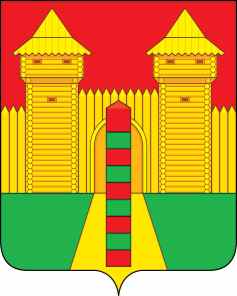 АДМИНИСТРАЦИЯ  МУНИЦИПАЛЬНОГО  ОБРАЗОВАНИЯ «ШУМЯЧСКИЙ   РАЙОН» СМОЛЕНСКОЙ  ОБЛАСТИП О С Т А Н О В Л Е Н И Е от  31.05.2021г. № 217          п. ШумячиВ соответствии со статьей 78 Бюджетного кодекса Российской Федерации, Постановлением Правительства Российской Федерации от 18.09.2020г №1492 «Об общих требованиях к нормативным правовым актам, муниципальным правовым актам, регулирующим предоставление субсидий, в том числе грантов в форме субсидий, юридическим лицам, индивидуальным предпринимателям, а также физическим лицам-производителям товаров, работ, услуг, и о признании утратившим силу некоторых актов  Правительства Российской Федерации и отдельных положений некоторых актов Правительства Российской Федерации», пунктом 10  статьи 14 Федерального закона от 06.10.2003г. №131-ФЗ «Об общих принципах организации местного самоуправления в Российской Федерации», руководствуясь  Уставом  Шумячского городского поселения, для определения механизма предоставления и расходования  субсидии юридическим лицам (за исключением субсидий государственным (муниципальным) учреждениям), индивидуальным предпринимателям, физическим лицам-производителям товаров, работ, услуг на возмещение затрат (недополученных доходов) по содержанию объектов инженерной инфраструктуры коммунального комплекса в связи с оказанием услуг в сфере теплоснабжения, водоснабжения и водоотведения из бюджета Шумячского городского поселения  Администрация муниципального образования «Шумячский район» Смоленской областиП О С Т А Н О В Л Я Е Т:1. Утвердить прилагаемый Порядок предоставления и расходования субсидии юридическим лицам (за исключением субсидий государственным (муниципальным) учреждениям), индивидуальным предпринимателям, физическим лицам-производителям товаров, работ, услуг на возмещение затрат (недополученных доходов) по содержанию объектов инженерной инфраструктуры коммунального комплекса в связи с оказанием услуг в сфере теплоснабжения, водоснабжения и водоотведения из бюджета Шумячского городского поселения.2. Признать утратившими силу постановление Администрации   муниципального образования «Шумячский район» Смоленской области от 16.03.2017г № 228 «Об утверждении Порядка предоставления и расходования субсидии из бюджета Шумячского городского поселения на возмещение затрат (недополученных доходов) по содержанию объектов инженерной инфраструктуры коммунального комплекса в связи с оказанием услуг в сфере теплоснабжения, водоснабжения и водоотведения». Главы муниципального образования«Шумячский район» Смоленской области                                                  А.Н. ВасильевПорядок  предоставления и расходования субсидии юридическим лицам (за исключением субсидий государственным (муниципальным) учреждениям), индивидуальным предпринимателям, физическим лицам-производителям товаров, работ, услуг на возмещение затрат (недополученных доходов) по содержанию объектов инженерной инфраструктуры коммунального комплекса в связи с оказанием услуг в сфере теплоснабжения, водоснабжения и водоотведения из бюджета Шумячского городского поселения.          1.  ОБЩИЕ ПОЛОЖЕНИЯ О ПРЕДОСТАВЛЕНИИ СУБСИДИИ
        1.1. Настоящий Порядок разработан в соответствии со ст. 78 Бюджетного кодекса Российской Федерации, Постановлением Правительства Российской Федерации от 18.09.2020г №1492 «Об общих требованиях к нормативным правовым актам, муниципальным правовым актам, регулирующим предоставление субсидий, в том числе грантов в форме субсидий, юридическим лицам, индивидуальным предпринимателям, а также физическим лицам-производителям товаров, работ, услуг, и о признании утратившим силу некоторых актов  Правительства Российской Федерации и отдельных положений некоторых актов Правительства Российской Федерации», определяет условия и порядок предоставления и расходования субсидии  юридическим лицам (за исключением субсидий государственным (муниципальным) учреждениям), индивидуальным предпринимателям, физическим лицам-производителям товаров, работ, услуг на возмещение затрат (недополученных доходов) по содержанию объектов инженерной инфраструктуры коммунального комплекса в связи с оказанием услуг в сфере теплоснабжения, водоснабжения и водоотведения  из бюджета Шумячского городского поселения;  порядок проведения отбора получателей субсидии; цели, условия и порядок предоставления субсидии; порядок возврата субсидии в случае нарушения условий, установленных при ее предоставлении; порядок возврата в текущем финансовом году получателем субсидии остатков субсидии, не использованной в отчетном финансовом году, в случаях, предусмотренных соглашением о предоставлении субсидии; положения об обязательной проверке главным распорядителем (распорядителем) бюджетных средств, предоставляющим субсидию, и органом государственного (муниципального) финансового контроля соблюдения условий, целей и порядка предоставления субсидии их получателями, требования к отчетности.1.2. Целью предоставления субсидии является возмещение из бюджета Шумячского городского поселения юридическим лицам, индивидуальным предпринимателям, физическим лицам-производителям товаров, работ, услуг затрат (недополученных доходов)  по содержанию объектов инженерной инфраструктуры коммунального комплекса в связи с оказанием услуг в сфере теплоснабжения, водоснабжения и водоотведения, обеспечивающее достижение цели, показателей и результатов, установленных муниципальной программой «Социально-экономическое развитие Шумячского городского поселения» в рамках мероприятия программы «Возмещение затрат (недополученных доходов) по содержанию объектов инженерной инфраструктуры коммунального комплекса в связи с оказанием услуг в сфере теплоснабжения, водоснабжения и водоотведения» с направлением расходования по мероприятию: субсидия юридическим лицам (за исключением субсидий государственным (муниципальным) учреждениям), индивидуальным предпринимателям, физическим лицам-производителям товаров, работ, услуг на возмещение затрат (недополученных доходов)  по содержанию объектов инженерной инфраструктуры коммунального комплекса в связи с оказанием услуг в сфере теплоснабжения, водоснабжения и водоотведения. Муниципальная программа утверждена постановлением Администрации муниципального образования «Шумячский район» Смоленской области от 07.11.2013г №206. 1.3. Главным распорядителем бюджетных средств является Администрация муниципального образования «Шумячский район» Смоленской области (далее-Администрация), до которой в соответствии с бюджетным законодательством Российской Федерации доведены в установленном порядке лимиты бюджетных обязательств на предоставление субсидии на соответствующий финансовый год и плановый период. Средства субсидии отражаются в расходной части бюджета Шумячского городского поселения в соответствии с бюджетной классификацией Российской Федерации.1.4. Категории и критерии отбора получателя субсидии.Право на получение субсидии в соответствии с настоящим Порядком имеют юридические лица (за исключением государственных (муниципальных) учреждений),  индивидуальные предприниматели, физические лица-производители товаров, работ, услуг занимающиеся содержанием объектов инженерной инфраструктуры коммунального комплекса Шумячского городского поселения, и оказывающие услуги в сфере теплоснабжения, водоснабжения и водоотведения, в отношении которых Администрация муниципального образования «Шумячский район» Смоленской области осуществляет функции и полномочия учредителя, и обеспечивающие содержание, эксплуатацию, восстановление и сохранность муниципального имущества, переданного в хозяйственное ведение, проведение его капитального ремонта, текущего ремонта, реконструкцию, обновление, техническое переоснащение или перевооружение, организацию соблюдения на объектах противопожарного режима, правил пожарной безопасности, правил эксплуатации оборудования, правил эксплуатации систем отопления, водоснабжения, водоотведения и инженерных сетей (далее- получатели субсидии).Критерии отбора:а) осуществление деятельности, связанной с эксплуатацией объектов централизованных систем теплоснабжения, водоснабжения, водоотведения, находящихся в муниципальной собственности Шумячского городского поселения;б) не проведение реорганизации, ликвидации получателей субсидии и отсутствие решения арбитражного суда о признании его банкротом и об открытии конкурсного производства;в) наличие на праве хозяйственного ведения (или ином праве) объектов централизованных систем теплоснабжения, водоснабжения, водоотведения;г) получателем субсидии не должно являться иностранное юридическое лицо, а также российское юридическое лицо, в уставном (складочном) капитале которого доля участия иностранных юридических лиц , местом регистрации которых является государство или территория, включенные в утверждаемый Министерством финансов Российской Федерации перечень государств и территорий, предоставляющих льготный налоговый режим налогообложения и (или) не предусматривающих раскрытие и предоставления информации при проведении финансовых операций (офшорные зоны) в отношении таких юридических лиц, в совокупности превышает 50 процентов;д) получатели средств субсидии не должны получать средства из бюджетов других уровней, в соответствии с иными нормативно-правовыми актами на цели, указанные в пункте 1.1 настоящего Порядка.1.5. Способ проведения отбора.Субсидия предоставляется на основании конкурсного отбора (далее-отбор).1.6. Информация о субсидии размещается на едином портале бюджетной системы Российской Федерации в информационно-телекоммуникационной сети "Интернет" (далее - единый портал) (в разделе единого портала) при формировании проекта решения о бюджете, проекта решения о внесении изменений в решение о бюджете Шумячского городского поселения на текущий финансовый год и плановый период в соответствии с действующим законодательством.                               2. ПОРЯДОК ПРОВЕДЕНИЯ ОТБОРА2.1. Отбор на получение субсидии осуществляется конкурсной комиссией Администрации муниципального образования «Шумячский район» Смоленской области (утверждается Распоряжением Администрации муниципального образования «Шумячский район» Смоленской области) на основании заявок, направленных участниками для участия в отборе. Способом проведения отбора является конкурс, который проводится для определения получателя субсидии исходя из наилучших условий достижения результатов, в целях которых предоставляется субсидия.2.2. Объявление о проведении отбора. 2.2.1. Объявление о проведении отбора размещается на едином портале бюджетной системы Российской Федерации в информационно-телекоммуникационной сети «Интернет» (электронный бюджет), а так же на официальном сайте Администрации муниципального образования «Шумячский район» Смоленской области https://shumichi@admin-smolensk.ru/ (далее - сайт Администрации) не менее  чем за 10 календарных дней до начала срока приема заявок и документов,  необходимых для участия в отборе.2.2.2. В объявлении о проведении отбора указывается:- срок проведения отбора (дата и время начала (окончания) подачи (приема) заявок участников отбора), который не может быть меньше 30 календарных дней, следующих за днем размещения объявления о проведении отбора, а также информация о возможности проведения нескольких этапов с указанием сроков (порядка) их проведения;- наименования, места нахождения, почтовый адрес, адрес электронной почты Администрации, проводящей в соответствии с правовым актом отбор;- сетевой адрес и (или) ссылка страниц сайта в информационно-телекоммуникационной сети «Интернет», на котором обеспечивается проведение отбора.2.2.3. Требования, которым должен соответствовать участник отбора на 1-е число месяца, предшествующего месяцу, в котором планируется проведение отбора:- у участника отбора должна отсутствовать неисполненная обязанность по уплате налогов, сборов, страховых взносов, пеней, штрафов, процентов, подлежащих уплате в соответствии с законодательством Российской Федерации о налогах и сборах;- у участника отбора должна отсутствовать просроченная задолженность по возврату в бюджет Шумячского городского поселения субсидий, бюджетных инвестиций, предоставленных, в том числе в соответствии с иными правовыми актами, а также иная просроченная (неурегулированная) задолженность перед бюджетом Шумячского городского поселения;- участники отбора - юридические лица не должны находиться в процессе реорганизации (за исключением реорганизации в форме присоединения к юридическому лицу, являющемуся участником отбора, другого юридического лица), ликвидации, в отношении них не введена процедура банкротства, деятельность участника отбора не приостановлена в порядке, предусмотренном законодательством Российской Федерации, а участники отбора - индивидуальные предприниматели не должны прекратить деятельность в качестве индивидуального предпринимателя;- участник отбора не должен являться иностранным юридическим лицом, а также российским юридическим лицом, в уставном (складочном) капитале которого доля участия иностранных юридических лиц, местом регистрации которых является государство или территория, включенные в утвержденный Министерством финансов Российской Федерации перечень государств и территорий, предоставляющих льготный налоговый режим налогообложения и (или) не предусматривающих раскрытия и предоставления информации при проведении финансовых операций (офшорные зоны), в совокупности превышает 50 процентов; - участник отбора не должен получать средства из бюджета Шумячского городского поселения в соответствии с иными нормативными правовыми актами на цели, указанные в пункте 1.2 раздела 1 настоящего Порядка.2.2.4. Участники отбора должны соответствовать следующим требованиям:-наличие опыта, необходимого для достижения результатов предоставления субсидии;- наличие кадрового состава, необходимого для достижения результатов предоставления субсидии;- наличие расчета стоимости затрат (за вычетом полученных доходов) с приложением сметного расчета.2.2.5. Перечень документов, необходимых для подтверждения соответствия участника отбора требованиям, предусмотренными подпунктами 2.2.3 и 2.2.4 пункта 2.2 раздела 2 настоящего Порядка:- выписка из Единого государственного реестра юридических лиц (для юридических лиц), по состоянию на первое число месяца, предшествующего месяцу, в котором планируется проведение отбора; - справка территориального органа Федеральной налоговой службы, подписанная ее руководителем (иным уполномоченным лицом), подтверждающая отсутствие задолженности по уплате налогов, сборов и иных обязательных платежей в бюджеты бюджетной системы Российской Федерации, срок исполнения по которым наступил в соответствии с законодательством Российской Федерации, по форме, утвержденной приказом Федеральной налоговой службы от 20.01.2017 N ММВ-7-8/20@ по состоянию на  первое число месяца, предшествующего месяцу, в котором планируется проведение отбора;-расчет стоимости затрат с приложением сметного расчета на ремонт и капитальный ремонт объектов.2.3. Порядок подачи заявок участниками отбора и требования, предъявляемые к форме содержанию заявок.2.3.1. Для участия в отборе участники представляют в Администрацию заявку на участие в отборе (далее - заявка) по форме согласно Приложению 1 к настоящему Порядку, включающую согласие участника отбора  на публикацию (размещение) в информационно-телекоммуникационной сети «Интернет» информации об участнике отбора, о подаваемой участником отбора заявке, иной информации об участнике отбора, связанной с соответствующим отбором.2.3.2. Участник отбора вправе подать только одну заявку на участие в отборе. 2.3.3. К заявке прилагаются документы, предусмотренные подпунктом 2.2.5 пункта 2.2 раздела 2 настоящего Порядка, необходимые для подтверждения соответствия участника требованиям отбора.2.3.4. Заявка на участие в отборе и прилагаемые к ней документы представляются в печатном виде лично руководителем либо уполномоченным представителем по доверенности с предоставлением документа, удостоверяющего личность, в одном экземпляре и возврату не подлежат.2.3.5. Заявка с прилагаемыми документами должна быть сброшюрована, страницы пронумерованы, прошиты и заверены печатью (если имеется) и подписью руководителя. Последовательность размещения документов в заявке должна соответствовать перечню документов, указанных в заявке. 2.3.6. Заявитель несет ответственность за достоверность представляемых им сведений и документов в соответствии с законодательством Российской Федерации.2.3.7. Заявка и прилагаемые к ней документы принимаются секретарем конкурсной комиссии в запечатанном конверте, на котором указывается наименование участника отбора, наименование отбора.2.3.8. Конверт с заявкой регистрируется в журнале регистрации заявок, на конверте ставится регистрационный номер, дата и время регистрации.2.3.9. Лицо, предоставившее конверт с заявкой, расписывается в журнале регистрации заявок, подтверждая тем самым дату и время регистрации, и регистрационный номер своей заявки.2.3.10. Заявки, поступившие после срока окончания приема заявок, указанного в информации о проведении отбора - не принимаются.2.3.11. Ответственность за сохранность конвертов с заявками несет конкурсная комиссия. 2.4. Порядок отзыва заявок участников отбора, возврата заявок участников отбора, внесения изменений в заявки участников отбора.2.4.1. Участник, подавший заявку, вправе изменить ее в любое время до даты окончания подачи заявок.2.4.2. Изменение заявки на участие в отборе производится путем предоставления документа с изменениями (дополнениями) в заявку (к заявке) в отдельно запечатанном конверте с указанием предмета отбора, организатора отбора, наименование участника отбора, и содержать запись «ИЗМЕНЕНИЕ ЗАЯВКИ НА УЧАСТИЕ В ОТБОРЕ». Изменение заявки на участие в отборе предоставляются до момента вскрытия конвертов. Изменения в заявку оформляются и подаются в порядке, установленном пунктом 2.3 раздела 2 настоящего Порядка.2.4.3. Изменения, внесенные в заявку и представленные до даты окончания приема заявок, считаются ее неотъемлемой частью.2.4.4. Конверты с изменениями в заявки вскрываются конкурсной комиссией одновременно с конвертами с заявками.2.4.5. Участник, подавший заявку, вправе отозвать ее в любое время до даты окончания подачи заявок.2.4.6. Заявка отзывается в следующем порядке:- участник подает в конкурсную комиссию письменное заявление об отзыве заявки, содержащее следующую информацию: наименование отбора, регистрационный номер заявки, дата ее подачи.2.4.7. Заявление об отзыве заявки регистрируется в журнале регистрации заявок.2.4.8. Конверты с отозванными заявками не вскрываются и не возвращаются участникам отбора.2.4.9. Участник отбора имеет право подать новую заявку в соответствие с порядком, определенным пунктом 2.3 раздела 2 настоящего Порядка, отозвав предыдущую заявку.2.4.10. В случае подачи второй заявки без отзыва первой, обе заявки не принимаются к рассмотрению.2.5. Разъяснение положений объявления о проведении отбора.2.5.1. Участник отбора не позднее, чем за пять рабочих дней до даты окончания подачи заявок вправе направить организатору отбора запрос о разъяснении положений объявления о проведении отбора, подписанный лицом, уполномоченным на осуществление действий от имени участника отбора. 2.5.2. Администрация обеспечивает направление участнику отбора разъяснения положений объявления о проведении отбора в течение трех рабочих дней со дня поступления запроса. 2.5.3. В течение двух дней с даты направления разъяснений положений объявления о проведении отбора по запросу участника отбора оно размещается на странице в сети Интернет, на которой размещена конкурсная документация, с указанием предмета запроса, но без указания имени участника отбора, от которого он поступил.2.6. Рассмотрение и оценка заявок участников отбора на предмет их соответствия установленным в объявлении о проведении отбора требованиям.2.6.1. В 17-00 дня окончания подачи заявок их прием прекращается соответствующей записью в строке журнала заявок, следующей после регистрационных данных последней заявки.2.6.2. В установленные в извещении дату и время на заседании конкурсной комиссии вскрываются конверты с поступившими заявками, составляется протокол вскрытия конвертов, рассмотрения заявок на участие в отборе и определения участников отбора, который в течение двух рабочих дней со дня подписания размещается на странице в сети Интернет, на которой размещена конкурсная документация.2.6.3. При вскрытии конвертов объявляется наименование (имя) участника, его юридический адрес, наименование документов, перечисленных в заявке.2.6.4. В протоколе вскрытия конвертов указывается:- список членов конкурсной комиссии – участников заседания;- наименования (имена) и юридические адреса участников отбора;- перечень представленных с заявкой документов;- наличие и соответствие требованиям приложенных к заявке документов, правильность их оформления;- принятие решения о соответствии участника отбора установленным в объявлении о проведении отбора требованиям;- принятие решения о несоответствии участника отбора установленным в объявлении о проведении отбора требованиям.2.6.5. Если по истечении даты окончания подачи заявок не подано ни одной заявки, в протокол вскрытия конвертов вносится информация о признании отбора не состоявшимся.2.6.6. Днем определения участников отбора считается день заседания конкурсной комиссии, рассматривающей заявки участников, на соответствие установленным Порядком требованиям.2.6.7. Определение участников отбора осуществляется конкурсной комиссией без участия претендентов.2.7. Основания для отклонения заявки участника отбора на стадии рассмотрения и оценки заявок.2.7.1. Основанием для отклонения заявки является:1) несоответствие участника отбора требованиям, установленным подпунктом 2.2.3 пункта 2.2 настоящего раздела;2) несоответствие представленных участником отбора заявок и документов требованиям к заявкам участников отбора, установленным в объявлении о проведении отбора;3) недостоверность представленной участником отбора информации, в том числе информации о месте нахождения и адресе юридического лица;4) подача участником отбора заявки после даты и времени, определенных для подачи заявок.2.7.2. Заявка не может быть признана не соответствующей установленным требованиям в случае, если она содержит технические ошибки или неточности, которые могут быть устранены без изменения сущности заявки и не ставят в неравные условия других участников.2.7.3. Комиссия принимает решение о соответствии (несоответствии) при наличии технических ошибок или неточностей, которые могут быть устранены без изменения сущности заявки при решении вопроса об отклонении заявки.2.7.4. В случае отклонения заявки она возвращается участнику отбора по указанному в заявке адресу с указанием основания возврата в течение 3 рабочих дней с даты принятия решения об отклонении заявки.2.8. Рассмотрение и оценка заявок участников отбора, определение победителя. 2.8.1. Днем определения победителя отбора считается день заседания конкурсной комиссии, на которой подводятся итоги, исходя из критериев оценки заявок, установленных настоящим Порядком. 2.8.2. Оценка заявок осуществляется конкурсной комиссией, с целью выявления лучших условий по услугам в сфере теплоснабжения, водоснабжения и водоотведения на территории Шумячского городского поселения.2.8.3. Оценка производится по балльной системе по таблице показателей оценки заявок - Приложение 4 к настоящему Порядку.2.8.4. На основании результатов оценки заявок конкурсной комиссией присваивается порядковый номер каждой заявке относительно других по мере уменьшения количества набранных баллов.2.8.5. Победителем отбора признается участник, набравший максимальное количество баллов.2.8.6. В случае равенства сумм баллов у нескольких участников отбора, меньший порядковый номер присваивается заявке, которая подана участником отбора, ранее осуществлявшим услуги в сфере теплоснабжения, водоснабжения и водоотведения на территории Шумячского городского поселения, а в случае её отсутствия – заявке, которая поступила ранее других заявок, содержащих такие же условия.2.8.7. Результаты оценки заявок заносятся в протокол определения победителей отбора, который подписывается членами конкурсной комиссии. Члены конкурсной комиссии, не согласные с решением, вправе изложить в письменном виде особое мнение.2.8.8. В случае если в отборе принял участие один участник и его заявка соответствует требованиям конкурсной документации, оценка критериев не производится, отбор считается состоявшимся.2.8.9. В протоколе определения победителей отбора указываются:- список членов конкурсной комиссии – участников заседания;- наименования (имена) и юридические адреса участников отбора;- количество баллов, набранных участниками отбора; - иная информация, имеющая отношение к результатам отбора.2.8.10. Протокол определения победителя отбора размещается на странице в сети Интернет, на которой размещена конкурсная документация, в течение двух дней с даты подписания его членами конкурсной комиссии.2.8.11. Протоколы, составленные в ходе проведения отбора, конкурсная документация, изменения, внесенные в нее, и ее разъяснения хранятся не менее трех лет с даты завершения отбора (подписания последнего протокола).2.9. Информация о результатах рассмотрения заявок. 2.9.1. Информация о результатах рассмотрения заявок размещается Администрацией на официальном сайте в информационно-телекоммуникационной сети «Интернет», раздел «Открытые конкурсы, аукционы» и на едином портале, не позднее 14 календарных дней со дня подписания протокола.2.9.2. Информация о результатах рассмотрения заявок должна содержать следующую информацию:- дату, время и место проведения рассмотрения заявок;- информацию об участниках отбора, заявки которых были рассмотрены;- информацию об участниках отбора, заявки которых были отклонены, с указанием причин их отклонения, в том числе положений объявления о проведении отбора, которым не соответствуют такие заявки;- последовательность оценки заявок участников отбора, присвоенные заявкам участников отбора значения по каждому из предусмотренных критериев оценки заявок участников отбора, принятое на основании результатов оценки решение о присвоении таким заявкам порядковых номеров;- наименование победителя - получателя субсидии, с которым заключается соглашение, и размер предоставляемой ему субсидии.2.10. Заключение соглашения с победителем отбора.2.10.1. С победителем отбора заключается соглашение на предоставление субсидии из бюджета Шумячского городского поселения на возмещение затрат (недополученных доходов) по содержанию объектов инженерной инфраструктуры коммунального комплекса в связи с оказанием услуг в сфере теплоснабжения, водоснабжения и водоотведения (далее – соглашение).2.10.2. Срок действия соглашения не может превышать финансовый год.2.10.3. Срок заключения соглашения с победителем отбора составляет 10 (десять) дней со дня подписания протокола отбора.2.10.4. В случае если победитель отбора в указанный срок не подписал соглашение, победитель отбора признается уклонившимся от заключения соглашения. В этом случае Администрация заключает соглашение с участником отбора, следующему участнику, набравшему по результатам отбора наибольшее количество баллов.2.10.5. В случае расторжения соглашения с победителем отбора до окончания срока его действия, право на получение субсидии передается следующему участнику, набравшему по результатам отбора наибольшее количество баллов. Если победитель отбора принимал участие в отборе, как единственный кандидат, Администрация объявляет о проведении нового отбора. 2.10.6. Администрация заключает соглашение без проведения отбора на период организации отбора, но на срок не более 6 месяцев. 2.10.7. Соглашение заключается на срок более 6 месяцев в случае, если объявленный конкурсный отбор признан несостоявшимся дважды.3.УСЛОВИЯ И ПОРЯДОК ПРЕДОСТАВЛЕНИЯ СУБСИДИИ3.1. Субсидия перечисляется с лицевого счета Администрации в соответствии со сводной бюджетной росписью в пределах предусмотренных лимитов бюджетных обязательств, на основании расчета стоимости затрат (за вычетом полученных доходов) с приложением сметного расчета на ремонт и капитальный ремонт объектов по направлениям расходования средств субсидии из бюджета Шумячского городского поселения на цели, указанные в пункте 1  настоящего Порядка.3.2. Субсидия предоставляется получателю субсидии при условии:а) наличия затрат;б) заключения соглашения на предоставление субсидии;в) предоставления расчета стоимости затрат не позднее 20 числа, месяца следующего за отчетным. Для получения субсидии за декабрь текущего года, получатель субсидии предоставляет расчет не позднее 15 декабря.3.3. Размер субсидии, подлежащей предоставлению в соответствии с настоящим Порядком, производится исходя из фактических затрат на содержание объектов инженерной инфраструктуры коммунального комплекса Шумячского городского поселения в связи с оказанием услуг по теплоснабжению, водоснабжению и водоотведению (за вычетом полученных доходов от использования муниципального имущества) но не более предусмотренной в бюджете Шумячского городского поселения суммы бюджетных ассигнований на указанные цели на соответствующий финансовый год. 3.4. Для получения субсидии получатель субсидии по факту выполненных работ предоставляют в Отдел бухгалтерского учёта Администрации муниципального образования «Шумячский район» Смоленской области следующие документы:а) подписанные акты о приемке выполненных работ (при выполнении строительно-монтажных работ по форме КС-2);б) при выполнении строительно-монтажных работ подписанные справки о стоимости выполненных работ по форме КС-3;в) при привлечении подрядных организаций – копии договоров с подрядными организациями;г) счета, счета-фактуры на приобретение товаров, работ и услуг.3.5. Основанием для отказа получателю субсидии в получении субсидии является: - несоответствие представленных получателем субсидии документов требованиям, определенным в соответствии с подпунктом 2.2.3 пункта 2.2 раздела 2 настоящего Порядка;- несоответствие представленного получателем субсидии Расчета требованиям, определенным пунктом 3.1 настоящего Порядка, или непредставление указанного документа;- установление факта недостоверности, представленной получателем субсидии информации.3.6. В случае невозможности предоставления субсидии в текущем финансовом году в связи с недостаточностью лимитов бюджетных обязательств, указанных в пункте 1.3 раздела 1 настоящего Порядка получателю субсидии, соответствующему установленным Порядком требованиям, предоставление субсидии производится в очередном финансовом году без повторного прохождения отбора.3.7. При нарушении получателем субсидии условий предоставления субсидии, указанных в пункте 3.2 раздела 3 настоящего Порядка, излишне перечисленная субсидия подлежит возврату в бюджет Шумячского городского поселения в соответствии с пунктом 5.4 раздела 5 настоящего Порядка.3.8. Предоставление субсидии осуществляется на основании соглашения заключаемого между Администрацией, и получателем субсидии из бюджета Шумячского городского поселения в соответствии с типовой формой. Типовая форма соглашения утверждена приказом Финансового управления и размещена на официальном сайте Администрации.3.9. Соглашение о предоставлении субсидии должно содержать в том числе следующие положения:- согласие получателя субсидии на осуществление Финансовым управлением проверок соблюдения получателем субсидии условий, целей и порядка предоставления и расходования субсидии по форме согласно приложению 2 к Порядку;- заключение дополнительного соглашения об уменьшении суммы соглашения в случае уменьшения главному распорядителю как получателю бюджетных средств ранее доведенных лимитов бюджетных обязательств, указанных в пункте 1.3 раздела 1 настоящего Порядка, приводящего к невозможности предоставления субсидии в размере, определенном в соглашении. Либо заключение дополнительного соглашения о расторжении соглашения при недостижении согласия по новым условиям;- заключение дополнительного соглашения об увеличении суммы соглашения в связи с недостаточностью лимитов бюджетных обязательств, указанных в пункте 1.3 раздела 1 настоящего Порядка.3.11. Администрация  на основании соглашения на предоставление субсидии, после предоставления получателем субсидии Расчета стоимости затрат (за вычетом полученных доходов) с приложением сметного расчета на ремонт и капитальный ремонт объектов по направлениям расходования средств субсидии, осуществляет перечисление субсидии в пределах предусмотренных лимитов бюджетных обязательств не позднее 10 рабочих дней после подтверждения расчета суммы субсидии путем проведения камеральной проверки в соответствии с Положением о порядке осуществления внутреннего муниципального финансового контроля.3.12. Субсидия, выделяемая из бюджета Шумячского городского поселения, носит целевой характер и не может быть направлена на другие цели. 3.13. Субсидия перечисляется на счет получателя субсидии, открытый в кредитной организации.ТРЕБОВАНИЯ К ОТЧЕТНОСТИ4.1. Получатель субсидии представляет отчет об использовании субсидии, подтверждающий фактически произведенные затраты (недополученные доходы) в соответствии с заключенным соглашением, в Отдел бухгалтерского учёта Администрации муниципального образования «Шумячский район» Смоленской области  в 10-дневный срок.5. ТРЕБОВАНИЯ ОБ ОСУЩЕСТВЛЕНИИ КОНТРОЛЯ ЗА СОБЛЮДЕНИЕМ УСЛОВИЙ, ЦЕЛЕЙ И ПОРЯДКА ПРЕДОСТАВЛЕНИЯ  СУБСИДИИИ ОТВЕТСТВЕННОСТИ ЗА ИХ НАРУШЕНИЕ5.1. Получатель субсидии несет ответственность за:- наличие первичной документации, используемой при составлении отчетов ;- достоверность предоставляемой в Администрацию документации и соблюдения сроков ее предоставления, указанных в разделе 4 настоящего Порядка;- целевое использование субсидии;5.2. В случае установления фактов получения субсидии в размере, превышающем фактические затраты получателя субсидии, субсидия подлежит возврату по соответствующему коду бюджетной классификации в бюджет Шумячского городского поселения в объеме допущенных нарушений, в течение десяти рабочих дней с момента получения получателем субсидии акта проверки. 5.3. При отказе получателя субсидии от добровольного возврата бюджетных средств, их возврат производится в судебном порядке в соответствии с действующим законодательством Российской Федерации.                                                                        Приложение 1к Порядку  предоставления и расходования субсидии юридическим лицам (за исключением субсидий государственным (муниципальным) учреждениям), индивидуальным предпринимателям, физическим лицам-производителям товаров, работ, услуг  на возмещение затрат (недополученных доходов) по содержанию объектов инженерной инфраструктуры коммунального комплекса в связи с оказанием услуг в сфере теплоснабжения, водоснабжения и водоотведения из бюджета Шумячского городского поселенияВ комиссию по отбору получателей на   предоставление субсидии юридическим лицам (за исключением субсидий государственным (муниципальным) учреждениям), индивидуальным предпринимателям, физическим лицам-производителям товаров, работ, услуг  на возмещение затрат (недополученных доходов) по содержанию объектов инженерной инфраструктуры коммунального комплекса в связи с оказанием услуг в сфере теплоснабжения, водоснабжения и водоотведения из бюджета Шумячского городского поселенияЗАЯВКА______________________________________________________________(наименование юридического лица ИНН, ОГРН, юридический адрес, банковские реквизиты)заявляет об участии  в отборе по предоставлению в 20__ году субсидии юридическим лицам (за исключением субсидий государственным (муниципальным) учреждениям), индивидуальным предпринимателям, физическим лицам-производителям товаров, работ, услуг на возмещение затрат (недополученных доходов) по содержанию объектов инженерной инфраструктуры коммунального комплекса в связи с оказанием услуг в сфере теплоснабжения, водоснабжения и водоотведения  из бюджета Шумячского городского поселенияК заявке прилагаем следующие документы:
___________________________________________________________________________________________________________________________________________________________________________________________________________________________________________________________________________________________________________________________________________Вся информация, представленная в заявке достоверна. Со всеми условиями проведения отбора ознакомлен.Даю согласие на передачу и обработку персональных данных в соответствии с законодательством Российской Федерации.Даю согласие на публикацию (размещение) в информационно-телекоммуникационной сети «Интернет» информации о заявителе, о подаваемой заявке, иной информации, связанной с соответствующим отбором.                                                                   (Подпись)                                         (Расшифровка)«_____» _______________ 20__ г.                                                М. П.                                                                                           Приложение 2к Порядку предоставления и расходования субсидии юридическим лицам (за исключением субсидий государственным (муниципальным) учреждениям), индивидуальным предпринимателям, физическим лицам-производителям товаров, работ, услуг  на возмещение затрат (недополученных доходов) по содержанию объектов инженерной инфраструктуры коммунального комплекса в связи с оказанием услуг в сфере теплоснабжения, водоснабжения и водоотведения из бюджета Шумячского городского поселения                                                                                                                                                                                                                                                                                                                                                                                                                                                                                                                                                                                                                                                                                                                                                                                                                                                                                                                                                                                                                                                                                                                                                                                                                                                                                                                                                                                                                                                                                                                                                                                                                                                                                                                                                                                                                                                                                                                                                                                                                                                                                                                                                                                                                                                                                                                                                                                                                                                                                                                                                                                                                                                                                                                                                                                                                                                                                                                                                                                                                                                                                                                      Согласие получателя субсидии на проведение проверок соблюдения получателем субсидии условий, целей и порядка предоставления и расходования субсидии______________________________________________________________________________________________________________________, (указать лицо, уполномоченное в установленном порядке на осуществление действий от имени получателя субсидии) действующий от имени _____________________________________________________________________________________________________________________(получатель субсидии) ____________________________________________________________________________________________________________________, даю согласие на осуществление Финансовым управлением Администрации муниципального образования «Шумячский район» Смоленской области проверок соблюдения условий, целей, порядка предоставления и расходования субсидии в соответствии с Порядком предоставления  и расходования субсидии юридическим лицам (за исключением субсидий государственным (муниципальным) учреждениям), индивидуальным предпринимателям, физическим лицам-производителям товаров, работ, услуг  на возмещение затрат (недополученных доходов) по содержанию объектов инженерной инфраструктуры коммунального комплекса в связи с оказанием услуг в сфере теплоснабжения, водоснабжения и водоотведения из бюджета  Шумячского  городского поселения на возмещение затрат                                                                                                                                                                                                                                                                                                                                                                                                                                                                                                                                                                                                                                                                                                                                                                                                                                                                                                                                                                                                                                                                                                                                                                                                                                                                                                                                                                                                                                                                                                                                                                                                                                                                                                                                                                                                                                                                                                                                                                                                                                                                                                                                                                                                                 (недополученных доходов) по содержанию объектов инженерной инфраструктуры коммунального комплекса в связи с оказанием услуг в сфере теплоснабжения, водоснабжения и водоотведения, утвержденного постановлением Администрации муниципального образования «Шумячский район» Смоленской области № _____ от ___________2021г.Данное согласие действует в течение всего периода действия соглашения._____________________                                        ___________________________ (подпись)                                                                                            (Ф.И.О.) "___" ________________ 20__ года                                                                                     Приложение N 3ЗАЯВЛЕНИЕна предоставление субсидии ________________________________________________                                                                    (наименование предприятия)___________________________________________________________________________                     1. Общие сведения об организацииа) полное и сокращенное наименования предприятия_____________________________________________________________________________________________________________________________________________________;__________________________________________________________________________;б) местонахождение предприятия____________________________________________________________________________________________________________________________________________________;в) должность, фамилия, имя, отчество руководителя предприятия,телефон, факс _______________________________________________________________________________________________________________________________________;г) контактное лицо, телефон, факс ___________________________________________________________________________________________________________________.    2.  Цель  получения  субсидии  (соответствие  целям,  предусмотренным вПорядке) _________________________________________________________________.Руководитель предприятия ____________________ _____________________________                                                                   (подпись)                                           (Ф.И.О.)    МП.                                                                                    Приложение N 4Критерии оценки значений показателей участников отбора и соответствующая значимость критериев:Об утверждении Порядка предоставления и расходования субсидии юридическим лицам (за исключением субсидий государственным (муниципальным) учреждениям), индивидуальным предпринимателям, физическим лицам-производителям товаров, работ, услуг на возмещение затрат (недополученных доходов) по содержанию объектов инженерной инфраструктуры коммунального комплекса в связи с оказанием услуг в сфере теплоснабжения, водоснабжения и водоотведения из бюджета Шумячского городского поселенияУТВЕРЖДЕНпостановлением Администрации муниципального образования «Шумячский район» Смоленской области от                   г. №  к  Порядку   предоставления и расходования субсидии юридическим лицам (за исключением субсидий государственным (муниципальным) учреждениям), индивидуальным предпринимателям, физическим лицам-производителям товаров, работ, услуг  на возмещение затрат (недополученных доходов) по содержанию объектов инженерной инфраструктуры коммунального комплекса в связи с оказанием услуг в сфере теплоснабжения, водоснабжения и водоотведения из бюджета Шумячского городского поселения                                                                                                                                                                                                                                                                                                                                                                                                                                                                                                                                                                                                                                                                                                                                                                                                                                                                                                                                                                                                                                                                                                                                                                                                                                                                                                                                                                                                                                                                                                                                                                                                                                                                                                                                                                                                                                                                                                                                                                                                                                                                                                                                                                                                                                                                                                                                                                                                                                                                                                                                                                                                                                                                                                                                                                                                                                                                                                                                                                                                                                                                                                                      к  Порядку   предоставления и расходования субсидии юридическим лицам (за исключением субсидий государственным (муниципальным) учреждениям), индивидуальным предпринимателям, физическим лицам-производителям товаров, работ, услуг  на возмещение затрат (недополученных доходов) по содержанию объектов инженерной инфраструктуры коммунального комплекса в связи с оказанием услуг в сфере теплоснабжения, водоснабжения и водоотведения из бюджета Шумячского городского поселения                                                                                                                                                                                                                                                                                                                                                                                                                                                                                                                                                                                                                                                                                                                                                                                                                                                                                                                                                                                                                                                                                                                                                                                                                                                                                                                                                                                                                                                                                                                                                                                                                                                                                                                                                                                                                                                                                                                                                                                                                                                                                                                                                                                                                                                                                                                                                                                                                                                                                                                                                                                                                                                                                                                                                                                                                                                                                                                                                                                                                                                                                                                      Nп/пПоказатели оценкиЗначение показателей участников отбораЗначимость критерия оценки1Наличие кадрового состава с оплатой труда на основе Единой тарифной сетки (ЕТС), чел.менее 301Наличие кадрового состава с оплатой труда на основе Единой тарифной сетки (ЕТС), чел.30,11Наличие кадрового состава с оплатой труда на основе Единой тарифной сетки (ЕТС), чел.40,31Наличие кадрового состава с оплатой труда на основе Единой тарифной сетки (ЕТС), чел.5 и более02Сумма расчета затрат с приложением сметного расчета на ремонт и капитальный ремонт объектов, тыс. руб.Менее 70% лимитов бюджетных обязательств на предоставление субсидии на возмещение затрат по оказанию населению услуг бань в связи с государственным регулированием тарифов на соответствующий финансовый год0,52Сумма расчета затрат с приложением сметного расчета на ремонт и капитальный ремонт объектов, тыс. руб.От 70% до 100 % лимитов бюджетных обязательств на предоставление субсидии на возмещение затрат по оказанию населению услуг бань в связи с государственным регулированием тарифов на соответствующий финансовый год0,32Сумма расчета затрат с приложением сметного расчета на ремонт и капитальный ремонт объектов, тыс. руб.Более  100 % лимитов бюджетных обязательств на предоставление субсидии на возмещение затрат по оказанию населению услуг бань в связи с государственным регулированием тарифов на соответствующий финансовый год03Наличие опыта, необходимого для достижения результатов предоставления субсидии3 и более0,23Наличие опыта, необходимого для достижения результатов предоставления субсидиименее 30,1